Детский огородик     Родителям надо помнить, что первые задания для юного агронома должны быть увлекательными и не очень сложными. Ведь основное в детском садоводстве — это не достижение хорошего урожая, а сам процесс созидания и познания. И пусть занятия на грядках будут кратковременные, главное, чтобы они приносили удовольствие вашему малышу. Одобряйте, если ребенок захочет украсить свои грядки каким-либо способом. Можно даже самим предложить ему это сделать и поставить «стража» в виде симпатичной садовой фигурки или какой-нибудь пластмассовой игрушки.   Важно, чтобы малыш воспринимал садоводство не как рутинную обязанность, а как нечто новое, приятное и интересное, таящее в себе сюрпризы и неожиданные открытия. Позаботиться об этом — ваша задача. И, кстати, будьте готовы к тому, что интерес ребенка, особенно если он еще мал, быстро иссякнет. Скорее всего до периода сбора урожая, который непременно привлечет его внимание, за детским огородиком придется ухаживать вам. А пока единственное, что ваш ребенок может делать с удовольствием без напоминания, — это поливать свои грядки.   Поощрите интерес детей к садоводству – выделите им небольшой участок, на котором они смогут сами разводить не требующие особого ухода цветы и овощи.   Маленькому садоводу-огороднику доставит огромное удовольствие владеть собственным земельным наделом. Проще всего выделить ему небольшую грядку. Но вам придется немного пофантазировать, чтобытакой маленький детский огород выглядел необычно и привлекательно.     Обнесите грядку невысоким заборчиком или сделайте плетень. Если же у вас есть возможность выделить для своего чада участок земли побольше, тогда его можно разбить на небольшие грядочки для разных овощей или цветов. Рядом с каждой грядкой установите табличку с названием выращиваемой культуры. Украсят огород и самодельные фигурки птиц или животных, яркие вертушки или пугало. Каждому садоводу, даже маленькому, пригодится в хозяйстве и короб с крышкой для хранения садовых инструментов или особо ценных игрушек.    Чтобы детское приусадебное хозяйство полностью повторяло взрослое, юным огородникам совершенно необходим миниатюрный парник. Его можно сделать из обычного деревянного ящика. Прикрепите к нему откидную крышку-раму, на которую натянута полиэтиленовая пленка, и наполовину заполните ящик землей. Ранней весной здесь можно выращивать редис, салат или рассаду огурцов.    Малыш легко сможет украсить свой уголок летниками, устроив в таком ящике контейнер для цветов. Помните только, что растения в таких контейнерах требуют своевременного полива. 
   Дети могут не отличать цветы от цветущих овощей, однолетние и многолетние растения, но при этом у каждого есть свои любимцы в растительном царстве. Любого ребенка заинтересуют необычные растения. Гигантские цветы, такие как подсолнечник, или миниатюрные овощи, например, томаты размером с вишню, безусловно, привлекут внимание вашего ребенка. Попробуйте вместе с маленьким помощником вырастить овощи необычной формы или окраски.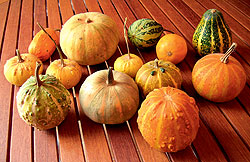    Не разрешайте детям использовать садовые инструменты, предназначенные для взрослых. Подберите для малышей инструменты соответствующего размера и научите пользоваться ими. Маленькие лопатки илиграбельки делают работу в саду и огороде безопасной и забавной. Малыш с собственной миниатюрной тачкой или самодельной тележкой поможет вам перевезти скошенную траву на компостную кучу и доставит первый урожай земляники на кухню. Занятия детей на садовом участке могут быть различными и, конечно, будут меняться в зависимости от возраста, темперамента и пола ребенка. Но в любом случае пребывание на даче должно восприниматься как удовольствие и игра, а не как неприятная обязанность. 
   Вырастите на участке тыкву. А чтобы ваш ребенок захотел принять участие в этом увлекательном процессе, остановите свой выбор на сортах с небольшими плодами и необычной окраской. Например: ‘Крошка’, ‘Россиянка’, ‘Улыбка’, ‘Веснушка’. 
   Дети любят собирать букеты. Стремясь порадовать маму или бабушку, они могут опустошить любимую клумбу. Чтобы этого не произошло, сделайте специальную «букетную» цветочную грядку для малышей. Такие яркие растения, как космос, целозия, сальвия, календула, незабудка, статице, флокс, цинния, не слишком пострадают от периодического вмешательства юного флориста. Кроме того, эти растения не требуют особого ухода.Совет: Если ваш ребенок заинтересовался садоводством, то у вас невольно возникнет вопрос - а с какого возраста детям можно загорать и работать в саду под открытым небом. Если вашему ребенку исполнилось 3 года, то смело можете давать ему лопатку в руки и обучать столь прекрасному делу. главное не забывайте про солнцезащитную косметику и головные уборы.Литература:1. О.Е. Епифанова «Развитие речи. Окружающий мир: дидактический материал к занятиям в подготовительной группе.» Изд. «Учитель» 2007 год;2. Н.В. Ершова, И.В. Аскерова, О.А. Чистова «Занятия с дошкольниками, имеющими проблемы познавательного развития» Изд. «Детство –Пресс», 20113. https://www.goodhouse.ru/4. https://www.maam.ru/Материал подготовила учитель –дефектолог Градова М.А.